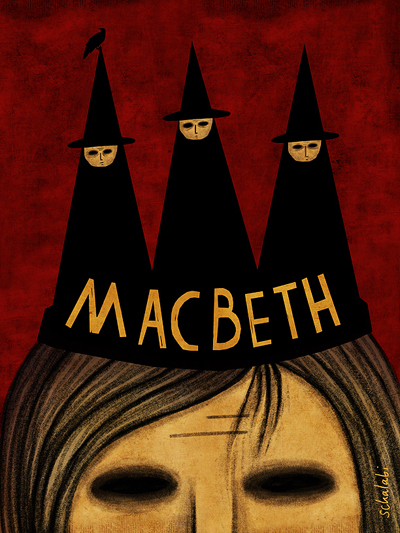 Learning episode 16Recap questions:Explain how Lady Macbeth uses interrogatives to persuade Macbeth to kill the king.____________________________________________________________________________________________________________________________________________________________________________________________________________________________________________________________________________Explain how Lady Macbeth uses insults to persuade Macbeth to kill the king.____________________________________________________________________________________________________________________________________________________________________________________________________________________________________________________________________________Explain how Lady Macbeth uses assurance to persuade Macbeth to kill the king.____________________________________________________________________________________________________________________________________________________________________________________________________________________________________________________________________________Explain how Lady Macbeth uses horrific imagery to persuade Macbeth to kill the king.____________________________________________________________________________________________________________________________________________________________________________________________________________________________________________________________________________What is Macbeth’s fatal flaw or hamartia?_________________________________________________________________________________________________________________________________________________________________________________________________________Challenge task: explode a quotationIn the space below, explode the quotation you have been given.  This means writing down everything you think you can say about this quotation.  Think aboutWhich words are keyWhich techniques have been usedThe inferences you can makeThe possible effect that this quotation might have on a reader.EXPLODE A QUOTATION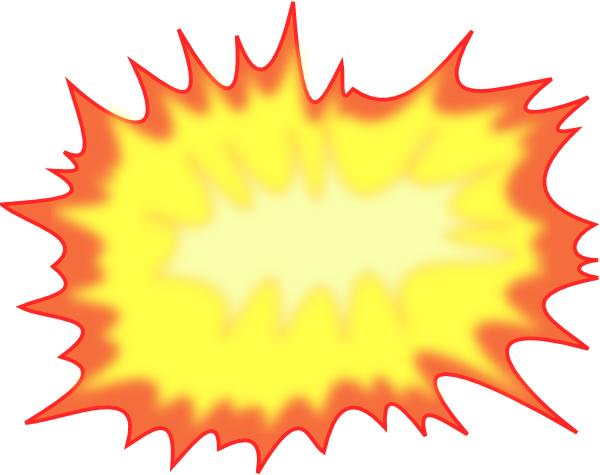 Act Two begins with Banquo and Fleance talking just within the castle walls.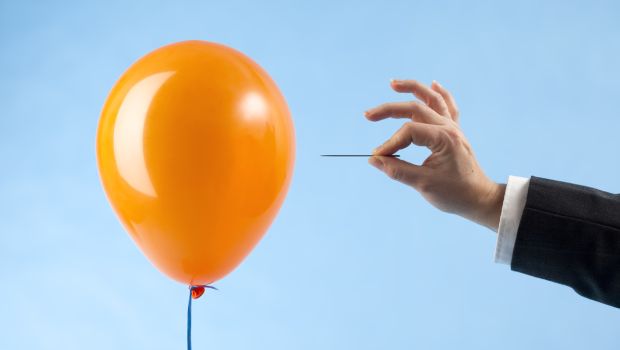 Let’s focus in on the use of pathetic fallacy as a way of reflecting the mood and the one of the scene.  Copy and complete the chart below, citing the effect that such an atmosphere might have on an audience.Macbeth arrives on the scene.  Macbeth and Banquo come face to face.  What they say to each might not in fact represent what they are actually thinking.  Read the lines on the next page and then consider what they might really be thinking. Challenge question: how does Shakespeare’s use of dramatic irony in this scene also help to create tension?_______________________________________________________________________________________________________________________________________________________________________________________________________________________________________________________________________________________________________________________________________________In what ways do the differences between Macbeth and Banquo here in this section of the scene reinforce the growing disloyalty Macbeth has begun to show towards Duncan?______________________________________________________________________________________________________________________________________________________________________________________________________________________________________________________________________________________________________________________________________________________________________________________________________________________________________________________________________________________________________________________________________________________________________________________________________________________________________________________________________________________________Learning episode 17Recap questions:How does Shakespeare create an atmosphere at the start of Act 2?____________________________________________________________________________________________________________________________________________________________________________________________________________________________________________________________________________Why is the moment when Banquo pulls out a sword to ward off an intruder ironic?_________________________________________________________________________________________________________________________________________________________________________________________________________Identify two examples of dramatic irony in the dialogue between Macbeth and Banquo.____________________________________________________________________________________________________________________________________________________________________________________________________________________________________________________________________________What evidence is there in the opening to Act 2 that Banquo is a good and loyal soldier?_________________________________________________________________________________________________________________________________________________________________________________________________________In the space below, explode the quotation you have been given.  This means writing down everything you think you can say about this quotation.  Think aboutWhich words are keyWhich techniques have been usedThe inferences you can makeThe possible effect that this quotation might have on a reader.EXPLODE A QUOTATIONMacbeth sees a vision of a dagger before him as he moves ever closer to murdering King Duncan.Look at the lines on the next page, taken from Macbeth’s soliloquy.  Identify what emotion is being conveyed by each line and what we can infer about Macbeth as a result.Challenge question: what would an audience member think of Macbeth at this moment in time?  Would they agree with Lady Macbeth that Macbeth is too kind to proceed with the murder or would they feel as though he is ready?__________________________________________________________________________________________________________________________________________________________________________________________________________________________________________________________________________________________________________________________________________________________________________________________________________________Shakespeare also uses a range of techniques to help convey Macbeth’s thoughts and feelings.  Look at the named techniques on the next page and see if you can identify an example of each within the soliloquy.  What does the use of this technique reveal about Macbeth’s state of mind also?Look at the image below.  Imagine Banquo and Lady Macbeth are observing Macbeth.  What would they both be whispering into his ear? 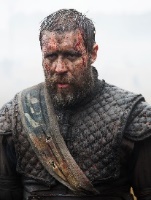 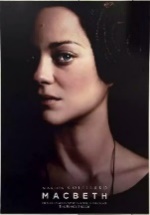 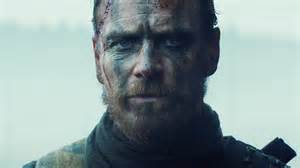 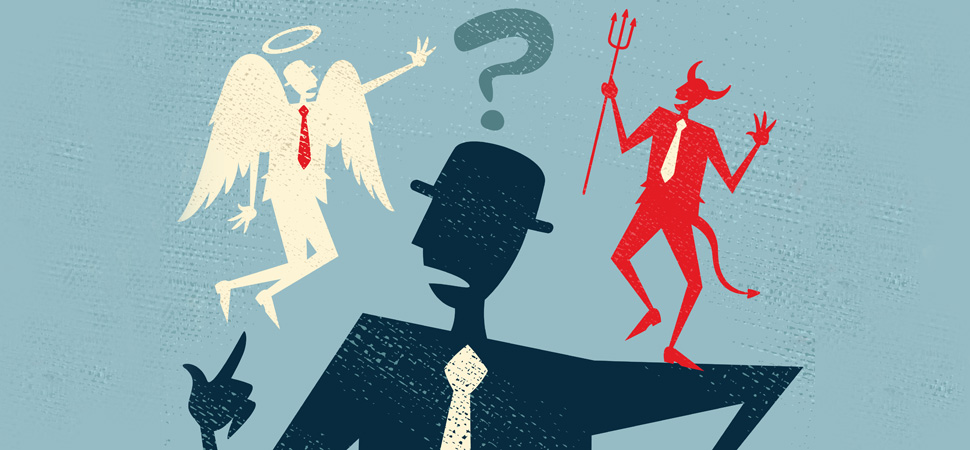 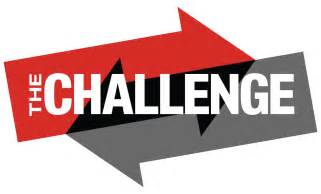 Challenge from Rob Ward.  Read through the following article and then answer the questions that follow it.‘Hallucinations’ by Oliver Sacks“Why Kermit?” asked a woman who started to have hallucinations of the Sesame Street frog many times a day, several weeks after brain surgery.  Kermit meant nothing to her, she said, and his shifting moods – sometimes sad, sometimes happy, occasionally angry – had nothing to do with her own feelings.Such curious apparitions are the subject of Dr Sacks’ new book, ‘Hallucinations’, A professor of neurology at the New York School of Medicine, Sacks provides what he calls a kind of ‘natural history or anthology of hallucinations’ drawn experience, his own observations and from literature on the subject.He describes visual hallucinations, auditory hallucinations, olfactory hallucinations and hallucinations produced by illness, fevers, sleep deprivation, drugs, grief, trauma and exhaustion.On one occasion, Dr. Sacks says, he injected himself with morphine and spent more than 12 hours staring at the sleeve of his dressing gown, which was hanging on a door.  The fabric became alive with a ‘miniature but microscopically detailed battle scene,’ complete with silken tents of different colours, ‘gaily caparisoned horses, soldiers on horseback, their armour glinting in the sun, and men with longbows.’  He had just been reading Shakespeare’s Henry V, and he says he realised that he was looking at the Battle of Agincourt, with hundreds, thousands of soldiers preparing to go to war.While he does not delve into the science of how the brain that can produce such amazing images.  Dr Sacks deftly conveys what it feels like to have such hallucinations – and the place these visions can assume in a person’s emotional and spiritual life.Although modern Western cultures have tended to regard hallucinations as a sign of ‘madness or something dire happening to the brain,’ Dr Sacks observes, other cultures regard them, like dreams, ‘as a special, privileged state of consciousness – one that is actively sought through spiritual practices, meditation, drugs or solitude.’Many psychical or paranormal experiences Dr Sacks suggests, may in fact be hallucinations stemming from bereavement, isolation, sensory deprivation or ‘drowsy or trancelike states.’  Whatever their cause, he says, hallucinatory experiences ‘generate a world of imaginary beings and abodes – heaven, hell, fairyland.’In response to physiologically based visions, we create narratives to explain what we’ve seen, and when old-fashioned figures like devils and witches ‘are no longer believed in, new ones – aliens, visitations from a ‘previous life’ – take their place.’Key questions:What explanations does Sacks give for why people hallucinate?Why do you think Macbeth hallucinates?  Explain your answer with references to the play.__________________________________________________________________________________________________________________________________________________________________________________________________________________________________________________________________________________________________________________________________________________________________________________________________________________________________________________________________________________________________________________________________________________________________________________________________________________________________________________________________________________________________________________________________________________________________________________________________________________________________________________________________________________________________________________________________________________________________________________________________________________________________________________________________________________________________________________________________________________________________________________________________________________________________________________________________________________________________________________________________________________________________________________________________________________________________________________________________________________________________________________________________Learning episode 18Recap questions:What object does Macbeth see him in front of him and in what direction is it pointing?______________________________________________________________________________________________________________________________________How does Macbeth react to what he sees?  Identify two emotions Macbeth experiences._______________________________________________________________________________________________________________________________________________________________________________________________________________________________________________________________________________________________________________________________________________Why does ‘Nature seem dead’?_________________________________________________________________________________________________________________________________________________________________________________________________________Who is Tarquin and why is this comparison made?______________________________________________________________________________________________________________________________________What does Macbeth fear?______________________________________________________________________________________________________________________________________What is the signal that Macbeth hears at the end of the scene?______________________________________________________________________________________________________________________________________In the space below, explode the quotation you have been given.  This means writing down everything you think you can say about this quotation.  Think aboutWhich words are keyWhich techniques have been usedThe inferences you can makeThe possible effect that this quotation might have on a reader.EXPLODE A QUOTATIONAct 2 Scene 2 begins with Lady Macbeth waiting for Macbeth to have finished doing the deed.As Lady Macbeth waits for Macbeth, she is expresses a range of feelings – not all of which show her confidence in what they are doing.  For each emotion below, find a quotation that exemplifies her emotion and explain why.Challenge:  conduplicatio is a form of repetition where a phrase is repeated within the same line.  ‘That which hath made them drunk hath made me bold; / What hath quench’d them hath given me fire.’Why do you think conduplicatio has been used here?  What might it suggest about Lady Macbeth’s current state?_________________________________________________________________________________________________________________________________________________________________________________________________________Macbeth appears to Lady Macbeth after doing the deed and killing the king.Look at the extract above.  Identify a minimum of one method Shakespeare has used to show the audience that Macbeth and Lady Macbeth are feeling tense immediately after the murder has taken place.__________________________________________________________________________________________________________________________________________________________________________________________________________________________________________________________________________________________________________________________________________________________________________________________________________________New knowledge: stichomythia is dialogue in which two characters speak alternate lines of verse.In this section of Act 2 Scene 2, Lady Macbeth and Macbeth react to the murder of King Duncan.Macbeth responds in five ways after the murder of King Duncan takes place.His first reaction:Macbeth immediately responds with ‘This is a sorry sight’.  What can you infer from this and how does it support our viewpoint that Macbeth is a tragic hero?____________________________________________________________________________________________________________________________________________________________________________________________________________________________________________________________________________His second reaction:Macbeth finds he cannot say ‘amen’.  How does this response link to the Great Chain of Being?  What does this help to convey?____________________________________________________________________________________________________________________________________________________________________________________________________________________________________________________________________________His third reaction:Macbeth refers to sleep.  List all of the references to sleep below._______________________________________________________________________________________________________________________________________________________________________________________________________________________________________________________________________________________________________________________________________________Sleep is a period of rest and revitalization.  It symbolizes a clear conscience, peace and innocence and is vital when it comes to good health and well-being of characters. Without sleep, a person will become very weak and start to go insane.  If Macbeth hath murder’d sleep, what does this suggest?____________________________________________________________________________________________________________________________________________________________________________________________________________________________________________________________________________His fourth reaction:There is an allusion to Neptune.  Who was Neptune and what does this, therefore, imply?____________________________________________________________________________________________________________________________________________________________________________________________________________________________________________________________________________His fifth reaction:Macbeth says ‘Wake Duncan with thy knocking!  I would thou couldst!____________________________________________________________________________________________________________________________________________________________________________________________________________________________________________________________________________Challenge: write a paragraph below summarising Macbeth’s immediate reaction to the murder of King Duncan.  Use the following sentence starts to help youAt first Macbeth….Religion is used….Sleep imagery is used…Macbeth’s regret is shown…A Jacobean audience would…__________________________________________________________________________________________________________________________________________________________________________________________________________________________________________________________________________________________________________________________________________________________________________________________________________________________________________________________________________________________________________________________________________________________________________________________________________________________________________________________________________________________________________________________________________________________________________________________________________________________________________________________________________________________________________________________________________________________________________Macbeth is immediately full of remorse and realises the significance of his actions.  Lady Macbeth is the opposite because she has become so consumed with the idea of being queen.  Identify examples within the extract in which she tries to take control of the situation and, in particular, Macbeth.  The first example has been done for you.Challenge: how could these words apply to Lady Macbeth?  Is she a typical Jacobean woman?________________________________________________________________________________________________________________________________________________________________________________________________________________________________________________________________________________________________________________________________________________________________________________________________________________________________________________________________________________________________________________________________________________________How would a Jacobean audience react to Macbeth and Lady Macbeth?  Consider what they have done alongside your contextual understanding ofThe Great Chain of BeingThe act of committing regicideWhat it means to be a tragic heroJacobean women__________________________________________________________________________________________________________________________________________________________________________________________________________________________________________________________________________________________________________________________________________________________________________________________________________________________________________________________________________________________________________________________________________________________________________________________________________________________________________________________________________________________________________________________________________________________________________________________________________________________________________________________________________________________________________________________________________________________________________________________________________________________________________________________________________________________________________________________________________________________________________________________________________________________________________________________________________________________________________________________________________________________________________________Challenge task from Rob WardOpinions on Royalty in 1600sThe King or Queen in Shakespeare’s time were considered to be a step down from God.  It was believed that God spoke to the monarch.  The monarch was the leader, protector, father/mother and the route to heaven.  Love and obey your monarch and you will go to heaven.  Defy or betray your monarch (TREASON) or kill a king (REGICIDE) and you are killing a God, and you’ll surely go to hell.Punishment for TreasonYou would be branded a traitor.  In Dante’s Inferno (famous pre Macbeth poem) the lowest circle of Hell was reserved for traitors.  If you were caught your executions would see you hanged, drawn and quartered.  This consisted of hanging till almost dead, then your insides pulled out and your body cut into four pieces.  Unless you were a woman, in which case you’d be burnt at the stake.Key tasks:Look up any of the sins / crimes you are unfamiliar with.  Add their definitions.Which crimes have the couple committed?  Find evidence to show this?  Which circle of hell do they belong in at this point in the story?________________________________________________________________________________________________________________________________________________________________________________________________________________________________________________________________________________________________________________________________________________________________________________________________________________________________________________________________________________________________________________________________________________________Read the start of Act 2, Scene 3 and answer the questions that follow it.Key questions:What is a porter?___________________________________________________________________In line 2, what type of porter does the porter say he is and why is this significant considering what has just happen?______________________________________________________________________________________________________________________________________Why does the porter speak in prose?___________________________________________________________________Why is there a repeated knocking across the start of this scene?______________________________________________________________________________________________________________________________________The porter references a farmer and an equivocator, both of whom have specific religious and historical connotations.  A few months before Macbeth was performed at court in front of the Protestant King James I, the infamous Gunpowder plot took place.  The conspirators, including Guy Fawkes, were supposed to have been encouraged by a Catholic convert called John Garnett, whose nickname was ‘farmer’.  The practice of lying in court about one’s religion by employing confusing or ambiguous language was known as equivocation.  This technique was used by Catholics when questioned by the Protestant authorities about their beliefs.  So an equivocator is a person who speaks ambiguously or doesn’t tell the whole truth, which shows up over and over in Macbeth. The witches tell partial truths when they make predictions; Macbeth frequently bends the truth as he deliberates about whether or not it's OK to murder the king; he equivocates when he justifies (to his henchmen) that murdering Banquo is acceptable; and even Banquo has some ambiguous thoughts about the prophecy that he'll father kings.Having read the information above, explain what an equivocator is using your own words._______________________________________________________________________________________________________________________________________________________________________________________________________________________________________________________________________________________________________________________________________________Given that the audience knows Duncan has just been killed, why is this part of the scene included?  Look at the possible reasons below – which do you think are the most likely?Comic relief?  The audience needs a space for laughter.Tume to change?  The Macbeths need time to change into nightgowns.A link with older plays?  In medieval miracle plays a porter at Hell’s mouth admitted sinners to the torments of Hell.Giving a job to the comedian?  Shakespeare’s company, the King’s men, always included one major actor who specialised in comic parts.Contemporary jokes? The Porter’s jokes could be about things that were very familiar to audiences in 1606, when the play was first performed: greedy farmers, equivocators, cheating tailors etcA commentary on the themes of the play?  Damnation; evil and the supernatural; ambition; lying and deceit; theft; desire and achievement.____________________________________________________________________________________________________________________________________________________________________________________________________________________________________________________________________________Learning episode 19Recap questions:What does the use of short sentences within the dialogue reveal about how the characters are feeling in the immediate aftermath of the murder?______________________________________________________________________________________________________________________________________Summarise how Macbeth reacts to the murder of Duncan with a focus on religious vocabulary, sleep imagery and allusion._______________________________________________________________________________________________________________________________________________________________________________________________________________________________________________________________________________________________________________________________________________Identify three ways in which Lady Macbeth tries to take control.__________________________________________________________________________________________________________________________________________________________________________________________________________________________________________________________________________________________________________________________________________________________________________________________________________________How would an audience respond to Macbeth and Lady Macbeth?_________________________________________________________________________________________________________________________________________________________________________________________________________In the space below, explode the quotation you have been given.  This means writing down everything you think you can say about this quotation.  Think aboutWhich words are keyWhich techniques have been usedThe inferences you can makeThe possible effect that this quotation might have on a reader.EXPLODE A QUOTATIONStill on Act 2 Scene 3, and with the arrival of morning comes the arrival of Macduff and Lennox to wake Duncan so they can be on their way. Answer the following key questions:In what way was the night disturbed, according to Lennox and how does this connect to events in the castle overnight?____________________________________________________________________________________________________________________________________________________________________________________________________________________________________________________________________________What is significant about Macbeth’s response in line 48?______________________________________________________________________________________________________________________________________Epizeuxis is used in the line ‘O horror, horror, horror!’ What is epizeuxis and why do you think it has been used here?______________________________________________________________________________________________________________________________________Why does Macduff refer to the murder as the ‘most sacrilegious murder’?_________________________________________________________________________________________________________________________________________________________________________________________________________In this section of Act 2 Scene 3, we are going to focus in on how Macbeth and Lady Macbeth react to the news that Duncan is dead.Let’s now consider how Macbeth and Lady Macbeth behave in this scene when it is discovered Duncan has been murdered.Challenge: how does Shakespeare reveal Macbeth’s and Lady Macbeth’s guilt without outright declaring it?_______________________________________________________________________________________________________________________________________________________________________________________________________________________________________________________________________________________________________________________________________________With the horror of Duncan’s death, his sons – Malcolm and Donalbain decide to take drastic action.Why is it important that Malcolm and Donalbain flee to England and Ireland?  How would the King have responded to this?__________________________________________________________________________________________________________________________________________________________________________________________________________________________________________________________________________________________________________________________________________________________________________________________________________________Whose reaction do you find the most interesting and why?_______________________________________________________________________________________________________________________________________________________________________________________________________________________________________________________________________________________________________________________________________________Iambic pentameterAn iamb is a metrical foot that consists of an unstressed syllable followed by a stressed syllable (daDUM).  It contains five iambs per line, almost like five heartbeats daDUM daDUM daDUM daDUM daDUM.In Macbeth, the noble characters mostly speak in unrhymed iambic pentameter.Look at the section from Macbeth in Act 5.  Can you identify the five iambs?Henceforth be earls, the first that ever ScotlandIn such an honour named.  What’s more to do,Which would be planted newly with the time,As calling home our exiled friends abroadThat fled the snares of watchful tyranny;Producing forth the cruel ministersOf this dead butcher and his fiend-like queen,Who, as ‘tis thought, by self and violent handsTook off her life; this, and what needful elseThat calls upon us, by the grace of Grace,We will perform in measure, time and place:So thanks to all at once and to each one,Whom we invite to see us crown’d at Scone.Key question:  in this scene, the characters do not speak in iambic pentameter but reverse the sounds so that there is a stressed sound followed by an unstressed sound.  Why do you think this might be?_______________________________________________________________________________________________________________________________________________________________________________________________________________________________________________________________________________________________________________________________________________Read the scene below and then answer the questions that follow:Key information:The old man – for Shakespeare – represents the common man. His age is significant – the biblical life span is 70 years – this character would have represented wisdom and experience for the audience.  The ‘wise old man’ is now of course a literary trope but for Shakespeare’s audience he would have represented an unbiased voice.  Thus his comments on this event are worthy of our attention.The old man mentions how a towering falcon (a powerful bird that hunts high up in the air during the day) has been killed by a lowly mousing owl (a bird that flies close to the ground to catch mice at night).  This could symbolise how Macbeth, who has committed his crimes at night, has gone against nature by killing Duncan.Plausible scene because James I feared the assassination, following the foiled Gunpowder plot and therefore the idea that nature would turn against itself would have positively reinforced the horror of killing the king.Political corruption – Shakespeare and the Gunpowder plotIt was November, 1605 and high treason was on the mind of every English subject.  A small group of angry Catholics, fed up with ongoing persecution at the hands of the Protestant monarchy, hatched an elaborate plot to blow King James I and his government to smithereens.  As luck would have it, a warning letter surfaced at the last minute and James ordered a search of his palace.  The most notorious conspirator, guy Fawkes, was discovered in the cellar, match in hand, ready to ignite twenty barrels of gunpowder ‘all at one thunderclap.’Shakespeare obviously knew about this plot.  These traitors of the realm had some deep connections to Shakespeare and his family; Shakespeare’s father, John was known to be a secret Catholic and was friends with William Catesby, the father of the head conspirator, Robert Catesby.  Moreover, the Mermaid Tavern in London, owned by one of Shakespeare’s closest friends, was a preferred meeting spot of the traitors as they schemed to obliterate the Protestants once and for all.Shakespeare felt that he might be under suspicion; he knew some of the people involved, was known to drink where they drank, and his father was a closet Catholicwho was close to the conspirators.While the captured traitors suffered the ultimate punishment of being disembowelled and beheaded in front of the cheering masses.  Shakespeare would likely have been only a few miles away, holed up in his estate in Stratford, piecing together tales about different Scottish kings from old history books.  Change after change was made until the play became a perfect propaganda maching that seemed to clear Shakespeare of any suspicion.James’ favourite part of Shakespeare’s new take on history would be the near mythological qualities given to the character created in his image – Macbeth’s victim, King Duncan.  While the real Duncan was a war-loving brute, Shakespeare’s Duncan is a thoughtful, infallible divinely appointed rule with ‘silver skin’ and ‘golden blood.  Killing old Duncan is a calamity of such epic proportion that it sends the kingdom into total chaos and bloodshed.A master of details, Shakespeare wove direct references to the Gunpowder plot right into Macbeth.  To commemorate the discovery of the heinous scheme, King James had a medal created picturing a snake hiding amongst flowers.  Unsurprisingly, we find a reference to the medal right in the play when Lady Macbeth tells her husband to look like the innocent flower, but be the serpent under it.Key question:How is the gunpowder plot similar to the plot of Macbeth?_______________________________________________________________________________________________________________________________________________________________________________________________________________________________________________________________________________________________________________________________________________Formative assessmentSECTION A – ShakespeareYou should spend about 45 minutes on this section.Macbeth – from Act 2 Scene 2, lines 48-69In this extract, Macbeth and Lady Macbeth have a conversation, after Macbeth has murdered DuncanMACBETHI’ll go no more:I am afraid to think what I have done;Look on’t again I dare not.LADY MACBETHInfirm of purpose!Give me the daggers!  The sleeping and the deadAre but as pictures: ‘tis the eye of childhoodThat fears a painted devil.  If he do bleed,I’ll gild the faces of the grooms withal,For it must seem their guilt.ExitA knocking is head.MACBETHWhence is that knocking? –How is’t with me, when every noise appals me?What hands are here?  Ha! They pluck out mine eyes!Will all great Neptune’s ocean wash this bloodClean from my hand?  No – this my hand will ratherThe multitudinous seas incarnadine,Making the green one red.Re-enter LADY MACBETHLADY MACBETHMy hands are of your colour – but I shameTo wear a heart so white!  (Knocking heard again)I hear a knockingAt the south entry.  Retire we to our chamber.A little water clears us of this deed:How easy it is then!  Your constancyHath left you unattended.  (Knocking again) Hark! –More knocking.Get on your nightgown, lest occasion call us,And show us to be watchers.  – Be not lostSo poorly in your thoughts!How does Shakespeare present conflict in the pay. Write about:how Shakespeare presents the character of Lady Macbeth as being in control in this extract.How Shakespeare presents conflict elsewhere in the play.Do it now taskChallenge – Explode a quotationNew knowledgeAct II Scene I. Court of Macbeth’s castle.Enter BANQUO, and FLEANCE bearing a torch before him.BANQUO1How goes the night, boy?FLEANCE2The moon is down, I have not heard the clock.BANQUO3And she goes down at twelve.FLEANCE4I take’t tis later, sir.BANQUO5Hold, take my sword.  There’s husbandry in heaven;6Their candles are all out.  Take thee that too.7A heavy summons lies like lead upon me,8And yet I would not sleep: merciful powers,9Restrain in me the cursed thoughts that nature10Give way to in repose!Pen to paper – How does Shakespeare create tension or a sense of foreboding at the start of the scene?Pen to paper – How does Shakespeare create tension or a sense of foreboding at the start of the scene?Pen to paper – How does Shakespeare create tension or a sense of foreboding at the start of the scene?Pen to paper – How does Shakespeare create tension or a sense of foreboding at the start of the scene?QuotationAnalysisEffect on audience‘It was the owl that shrieked’Owls are commonly linked to night time – creates a dark atmosphere.  ‘Shrieked’ is a very violent verb, suggesting images of pain.  Could be a metaphor for death of Duncan as it is a strange word to use for an owl.Loud sudden noises would make an audience jump.  But links to death and pain / death a constant reminder to them of the evil things Macbeth is doing.  Creates fear.‘There’s husbandry in heaven; Their candles are all out’‘It is a knell that summons thee to heaven or to hell’New knowledgeEnter MACBETH, and a Servant with a torch.11Give me my sword.12Who’s there?MACBETH13A friend.BANQUO14What, sir, not yet at rest?  The king’s a-bed:15He hath been in unusual pleasure, and16Sent forth great largess to your offices.17This diamond he greets your wife withal,18By the name of most kind hostess; and shut up19In measureless content.MACBETH20Being unprepared,21Our will became the servant to defect;22Which else should free have wrought.BANQUO23All’s well.24I dreamt last night of the three weird sisters:25To you they have show’d some truth.MACBETH26I think not of them:27Yet, when we can entreat an hour to serve,28We would spend it in some words upon that business,29If you would grant the time.BANQUO30At your kind’st leisure.MACBETH31If you shall cleave to my consent, when ‘tis,32It shall make honour for you.BANQUO33So I lose none34In seeking to augment it, but still keep35My bosom franchised and allegiance clear,36I shall be counsell’d.MACBETH37Good repose the while!BANQUO38Thanks, sir: the like to you!Exeunt BANQUO and FLEANCEMACBETH39Go bid thy mistress, when my drink is ready,40She strike upon the bell.  Get thee to bed.Exit Servant.Pen to paper – How does the conversation between Macbeth and Banquo also help to create tension?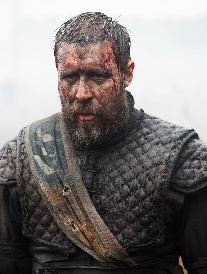 Banquo says:Who’s there?Macbeth responds with: A friendBanquo says: He hath been in unusual pleasure, and / Sent forth great largess to your offices.Macbeth responds with: Being unprepared, / Our will became the servant to defect; / Which else should free have wroughtBanquo says: I dreamt last night of the three weird sisters: / To you they have show’d some truth.Macbeth responds with: I think not of them.Macbeth says: If you shall cleave to my consent, when ‘tis, / It shall make honour for you.Banquo responds: So I lose none / In seeking to augment it, but still keep / My bosom franchised and allegiance clear, / I shall be counsell’dReflectionDo it now taskChallengeNew knowledgeMACBETH1Is this a dagger which I see before me,2The handle toward my hand?  Come, let me clutch thee.3I have thee not, and yet I see thee still.4Art thou not, fatal vision, sensible5To feeling as to sight?  Or art thou but6A dagger of the mind, a false creation,7Proceeding from the heat-oppressed brain?8I see thee yet, in form as palpable9As this which now I draw.10Thou marshall’st me the way that I was going;11And such an instrument I was to use.12Mine eyes are made the fools o’ the other senses,13Or else worth all the rest; I see thee still,14And on thy blade and dudgeon gouts of blood,15Which was not so before.  There’s no such thing:16It is the bloody business which informs17Thus to mine eyes.  Now o’er the one halfworld18Nature seems dead, and wicked dreams abuse19The curtain’d sleep; witchcraft celebrates20Pale Hecate’s offerings, and wither’d murder,21Alarum’d by his sentinel, the wolf,22Whose howl’s his watch, thus with his stealthy pace,23With Tarquin’s ravishing strides, towards his design24Moves like a ghost.  Thou sure and firm-set earth,25Hear not my steps, which way they walk, for fear26Thy very stones prate of my whereabout,27And take the present horror from the time,28Which now suits with it.  Whiles I threat, he lives:29Words to the heat of deeds too cold breath gives.A bell rings30I go, and it is done; the bell invites me.31Hear it not, Duncan; for it is a knell32That summons thee to heaven or to hell.Exit.Pen to paper – What does Macbeth’s soliloquy reveal about his state of mind in the lead up to the murder of King Duncan?Macbeth’s emotion as he says this lineReason for choice.Come, let me clutch thee. / I see thee yet, in form as palpable / As this which now I draw.Or art thou but / A dagger of the mind, a false creation, / Proceeding from the heat-oppressed brain?I see thee still, / And on thy blade and dudgeon gouts of blood, / Which was not so before.Hear it not, Duncan; for it is a knell / That summons thee to heaven or to hell.Hear not my steps, which way they walk, for fear / Thy very stones prate of my whereaboutPen to paper – What methods has Shakespeare used to also reveal Macbeth’s state of mind and what can we infer as a result?Methods used to convey Macbeth’s thoughtsMethods used to convey Macbeth’s thoughtsMethods used to convey Macbeth’s thoughtsPersonificationAllusionRhyming coupletsExampleWhat does this reveal about Macbeth’s state of mind?ReflectionDo it now taskChallengeNew knowledgeEnter LADY MACBETHLADY MACBETH1That which hath made them drunk hath made me bold;2What hath quench’d them hath given me fire.3Hark!  Peace!4It was the owl that shriek’d, the fatal bellman,5Which gives the stern’st good-night.  He is about it:6The doors are open; and the surfeited grooms7Do mock their charge with snores: I have drugg’d their possets,8That death and nature do contend about them,9Whether they live or die.MACBETH10(Within) Who’s there?  What, ho!LADY MACBETH11Alack, I am afraid they have awaked, 12And ‘tis not done.  The attempt and not the deed13Confounds us.  Hark!  I laid their daggers ready;14He could not miss ‘em.  Had he not resembled15My father as he slept, I had done’t.Pen to paper – Is Lady Macbeth as confident as she makes out?QuotationHow does the choice of quotation support the inferred feeling?FearConfidenceDoubtAnnoyanceNew knowledgeEnter MACBETH16My husband!MACBETH17I have done the deed.  Didst thou not hear a noise?LADY MACBETH18I heard the owl scream and the crickets cry.19Did not you speak?MACBETH20When?LADY MACBETH21Now.MACBETH22As I descended?LADY MACBETH23Ay.MACBETH24Hark!25Who lies I’ the second chamber?LADY MACBETH26Donalbain.MACBETH27This is a sorry sight.Pen to paper – How do we know that Macbeth and Lady Macbeth are feeling tense immediately after the murder?New knowledgeLooking on his hands.LADY MACBETH28A foolish thought, to say a sorry sight.MACBETH29There’s one did laugh in’s sleep, and one cried ‘Murder!’30That they did wake each other: I stood and heard them:31But they did say their prayers, and address’d them32Again to sleep.LADY MACBETH33There are two lodged together.MACBETH34One cried ‘God bless us!’ and ‘Amen’ the other;35As they had seen me with these hangman’s hands.36Listening their fear, I could not say ‘Amen,’37When they did say ‘God bless us!’LADY MACBETH38Consider it not so deeply.MACBETH39But wherefore could not I pronounce ‘Amen’?40I had most need of blessing, and ‘Amen’41Stuck in my throat.LADY MACBETH42These deeds must not be thought43After these ways; so, it will make us mad.MACBETH44Methought I heard a voice cry ‘Sleep no more!45Macbeth does murder sleep,’ the innocent sleep,46Sleep that knits up the ravell’d sleeve of care,47The death of each day’s life, sore labour’s bath,48Balm of hurt minds, great nature’s second course,49Chief nourisher in life’s feast, -LADY MACBETH50What do you mean?MACBETH51Still it cried ‘Sleep no more!’ to all the house;52‘Glamis hath murder’d sleep, and therefore Cawdor53Shall sleep no more; Macbeth shall sleep no more.’LADY MACBETH54Who was it that thus cried?  Why, worthy thane55You do unbend your noble strength, to think56So brainsickly of things.  Go get some water,57And wash this filthy witness from your hand.58Why did you bring these daggers from the place?59They must lie there: go carry them; and smear 60The sleepy grooms with blood.MACBETH61I’ll go no more:62I am afraid to think what I have done;63Look on’t again I dare not.LADY MACBETH64Infirm of purpose!65Give me the daggers: the sleeping and the dead66Are but as pictures: ‘tis the eye of childhood67That fears a painted devil.  If he do bleed,68I’ll gild the faces of the grooms withal;69For it must seem their guilt.Exit.  Knocking within.MACBETH70Whence is that knocking?71How is’t with me, when every noise appals me?72What hands are here?  Ha! They pluck out mine eyes.73Will all great Neptune’s ocean was this blood74Clean from my hand?  No, this my hand will rather75The multitudinous seas is incarnadine,76Making the green one red.Re-enter LADY MACBETHLADY MACBETH77My hands are of your colour; but I shame78To wear a heart so white.Knocking within79I hear a knocking80At the south entry: retire we to our chamber;81A little water clears us of this deed:82How easy is it, then!  Your constancy83Hath left you unattended.Knocking within84Hark! More knocking.85Get on your nightgown, lest occasion call us,86And show us to be watchers.  Be not lost87So poorly in your thoughts.MACBETH88To know my deed, ‘twere best not know myself.Knocking within89Wake Duncan with thy knocking!  I would thou couldst!ExeuntPen to paper – How does Macbeth immediately react after the death of King Duncan?Pen to paper – How does Lady Macbeth try to take control of the situation?Judgement (What does she say or do?)Evidence (Identify the line from the text that supports your judgement)Subject terminology, understanding and significance (What can we infer?  How do we interpret her character?  What techniques are key?)She orders Macbeth to get water to wash away the blood.She tells Macbeth ‘Go get some water and wash this filthy witness from your hand.’Forceful and imperative language – shows Lady Macbeth is in charge of him.  Ambitious to be Queen.‘Filthy witness’ – is ambiguous; has a conscience but also desperate to cover her tracksFearfulAfraidJumpyParanoidCasual / relaxedSelfishEmotionlessUntrusting ControllingStrongManipulativeSuperior CompassionateBossyDismissiveThreateningDemandingScared FrustratedEqualMurdererReflection1st circleLimboThe unbaptised and virtuous pagans were kept between heaven and hell.2nd circleLustSouls are blown about in a violent storm without hope of rest.3rd circleGluttonyGluttons are forced to lie in vile, freezing slush forever.4th circleAvarice and ProdigalityThe miserly nad spendthrifts push great weights together, crashing them time and again.5th circleWrath and sullennessThe wrathful fight each on the surface of the river Styx while the sullen gurgle beneath it6th circleHeresyHeretics are trapped in flaming tombs for eternity7th circleViolenceThe violent against people and property, the suicides and the blasphemers.8th circleFraudLiars, thieves, flatterers, false prophets, sorcerers and seducers.9th circleTreachery / Treason2Betrayers of special relationships are frozen in a lake of ice.Scene III.  The same.Knocking within.  Enter a Porter.Porter1Here’s a knocking indeed!  If a2man were porter of hell-gate, he should have3old turning the key.Knocking within4Knock,5knock, knock!  Who’s there, I’ the name of 6Beelzebub?  Here’s a farmer, that hanged7himself on the expectation of plenty: come in8time: have napkins enow about you; here9you’ll sweat for’t.Knocking within10Knock, 11Knock!  Who’s there, in the other devil’s12name?  Faith, here’s an equivocator, that could13swear in both the scales against either scale;14who committed treason enough for God’s sake,15yet could not equivocate to heaven: O, come16in, equivocator.Knocking within17Knock,18knock, knock!  Who’s there?  Faith, here’s an 19English tailor come hither, for stealing out of20a French hose: come in, tailor; here you may 21roast your goose.Knocking within22Knock,23knock; never at quiet!  What are you?  But24this place is too cold for hell.  I’ll devil-porter25it no further: I had thought to have let in 26some of all professions that go for the primrose27way to the everlasting bonfire.Knocking within28Anon, anon!  I pray you, remember the porter.Do it now taskChallengeNew knowledgeOpens the gate.Enter MACDUFF and LENNOXMACDUFF1Was it so late, friend, ere you went to bed,2That you do lie so late?Porter3‘Faith sir, we were carousing till the 4second cock: and drink, sir, is a great5provoker of three things.MACDUFF6What three things does drink especially provoke?Porter7Marry, sir, nose-painting, sleep, and 8urine.  Lechery, sir, it provokes, and unprovokes;9it provokes the desire, but it takes10away the performance: therefore, much drink11may be said to be an equivocator with lechery:12it makes him, and it mars him; it sets13him on, and it takes him off; it persuades him,14and disheartens him; makes him stand to, and 15not stand to: in conclusion, equivocates him16in a sleep, and, giving him the lie, leaves him.MACDUFF17I believe drink gave thee the lie last night.Porter18That it did, sir, I’ the very throat on19me: but I required him for his lie: and, I 20think, being too strong for him, though he took21up my lefs sometime, yet I made a shift to cast22him.MACDUFF23Is thy master stirring?Enter MACBETH24Our knocking has awaked him; here he comes.LENNOX25Good morrow, noble sir.MACBETH26Good morrow, both.MACDUFF27Is the king stirring, worthy thane?MACBETH28Not yet.MACDUFF29He did command me to call timely on him:30I have almost slipp’d the hour.MACBETH31I’ll bring you to him.MACDUFF 32I know this is a joyful trouble to you;33But yet ‘tis one.MACBETH34The labour we delight in physics pain.35This is the door.MACDUFF36I’ll make so bold to call,37For ‘tis my limited service.Exit.LENNOX38Goes the king hence to-day?MACBETH39He does: he did appoint so.LENNOX40The night has been unruly: where we lay,41Our chimneys were blown down; and, as they say,42Lamentings heard I’ the air; strange screams of death,43And prophesying with accents terrible44Of dire combustion and confused events45New hatch’d to the woeful time: the obscure bird46Clamour’d the livelong night: some say, the earth47Was feverous and did shake.MACBETH48‘Twas a rough night.LENNOX49My young remembrance cannot parallel50A fellow to it.Re-enter MACDUFFMACDUFF51O horror, horror, horror!  Tongue nor heart52Cannot conceive nor name thee!MACBETH LENNOX53What’s the matter?MACDUFF54Confusion now hath made his masterpiece!55Most sacrilegious murder hath broke ope56The Lord’s anointed temple, and stole thence57The life o’ the building!MACBETH58What is ‘t you say?  The life?LENNOX59Mean you his majesty?MACDUFF60Approach the chamber, and destroy your sight61With a new Gorgon: do not bid me speak;62See, and then speak yourselves.Exeunt MACBETH and LENNOX63Awake, awake!64Ring the alarum-bell.  Murder and treason!65Banquo and Donalbain!  Malcolm! Awake!66Shake off his downy sleep, death’s counterfeit,67And look on death itself! Up, up, and see68The great doom’s image!  Malcolm!  Banquo!69As from your graves rise up, and walk like sprites,70To countenance this horror!  Ring the bell.Bell ringsPen to paper – How does Shakespeare build up to the discovery of Duncan and what are the characters’ immediate reactions?New knowledgeEnter LADY MACBETHLADY MACBETH71What’s the business72That such a hideous trumpet calls to parley73The sleepers of the house?  Speak, speak!MACBETH74O gentle lady,75‘Tis not for you to hear what I can speak:76The repetition, in a woman’s ear,77Would murder as it fell.Enter BANQUO78O Banquo, Banquo,79Our royal master’s murder’d!LADY MACBETH80Woe, alas!81What, in our house?BANQUO82Too cruel any where.83Dear Duff, I prithee, contradict thyself,84And say it is not so.Re-enter MACBETH and LENNOX, with ROSSMACBETH85Had I but died an hour before this chance, 86I had lived a blessed time; for, from this instant, 87There’s nothing serious in mortality:88All is but toys: renown and grace is dead;89The wine of life is drawn, and the mere lees90Is left this vault to brag of.Enter MALCOLM and DONALBAINDONALBAIN91What is amiss?MACBETH92Your are, and do not know’t:93The spring, the head, the fountain of your blood94Is stopp’d: the very source of it is stopp’d.MACDUFF95Your royal father’s murder’d.MALCOLM96O, by who?LENNOX97Those of his chamber, as it seem’d, had done ‘t:98Their hands and faces were an badged with blood;99So were their daggers, which unwiped we found100Upon their pillows:101They stared, and were distracted; no man’s life102Was to be trusted with them.MACBETH103O, yet I do repent me of my fury,104That I did kill them.MACDUFF105Wherefore did you so?MACBETH106Who can be wise, amazed, temperate and furious,107Loyal and neutral, in a moment?  No man:108The expedition my violent love109Outrun the pauser, readon.  Here lay Duncan,110His silver skin laced with his golden blood;111And his gash’d stabs look’d like a breach in nature112For ruin’s wasteful entrance: there, the murderers,113Steep’d in the colours of their trade, their daggers114Unmannerly breech’d with gore: who could refrain,115That had a heart to love, and in that heart116Courage to make’s love known?LADY MACBETH117Help me hence, ho!MACDUFF118Look to the lady.MALCOLM119(Aside to DONALBAIN) Why do we hold our tongues,120That most may claim this argument for ours?DONALBAIN121(Aside to MALCOLM) What should be spoken here,122Where our fate,123Hid in an auger-hole, may rush, and seize us?124Let’s away;125Our tears are not yet brew’d.MALCOLM126(Aside to DONALBAIN) Nor our strong sorrow127Upon the foot of motion.LADY MACBETH is carried out.128And when we have our naked frailties hid,129That suffer in exposure, let us meet,130And question this most bloody piece of work,131To know it further.  Fears and scruples shake us:132In the great hand of God I stand; and thence133Against the undivulged pretence I fight134Of treasonous malice.MACDUFF135And so do I.ALL136So all.MACBETH137Let’s briefly put on manly readiness,138And meet I’ the hall together.ALL139Well contented.Pen to paperHow does Macbeth react between lines 85-90?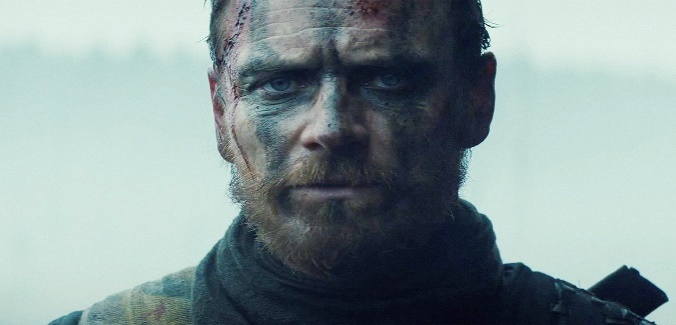 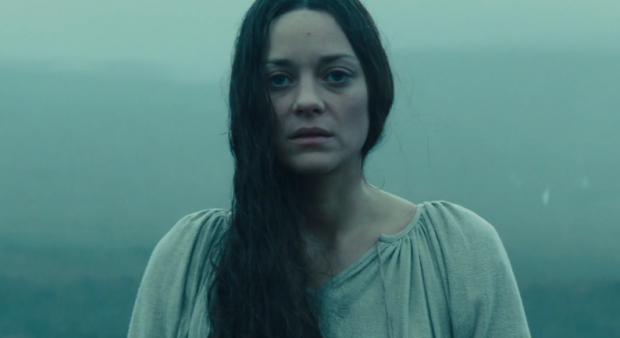 How does Lady Macbeth react in line 80?How does Macbeth react between lines 103-116?How does Macbeth react between lines 103-116?How does Lady Macbeth react in line 80?What do we learn Macbeth has done between lines 106-116?What do we learn Macbeth has done between lines 106-116?What happens to Lady Macbeth in line 117?  Why is the timing of this significant?What happens to Lady Macbeth in line 117?  Why is the timing of this significant?How does Macbeth describe Duncan between lines 106-116 and what can we infer from this?How does Macbeth describe Duncan between lines 106-116 and what can we infer from this?What happens to Lady Macbeth in line 117?  Why is the timing of this significant?What happens to Lady Macbeth in line 117?  Why is the timing of this significant?New knowledgeExeunt all but MALCOLM and DONALBAINMALCOLM140What will you do?  Let’s not consort with them:141To show an unfelt sorrow is an office142Which the false man does easy.  I’ll to England.DONALBAIN143To Ireland, I; our separated fortune144Shall keep us both safer: where we are,145There’s daggers in men’s smiles: the near in blood,146The nearer bloody.MALCOLM147This murderous shaft that’s shot148Hath not yet lighted, and our safest way149Is to avoid the aim.  Therefore, to horse;150And let us not be dainty of leave-taking,151But shift away: there’s warrant in that theft152Which steals itself, when there’s no mercy left.ExeuntPen to paper – How do King Duncan’s sons react to his death?ReflectionEnter ROSS and an old ManOld Man1Threescore and ten I can remember well:2Within the volume of which time I have seen3Hours dreadful and things strange; but this sore night4Hath trifled former knowings.ROSS5Ah, good father,6Thou seest, the heavens, as troubled with man’s act,7Threaten his bloody stage: by the clock, ‘tis day,8And yet dark night strangles the travelling lamp:9Is’t night’s predominance, or the day’s shame,10That darkness does the face of earth entomb,11When living light should kiss it?Old Man12‘Tis unnatural, 13Even like the deed that’s done.  On Tuesday last14A falcon, towering in her pride of place,15Was by a mousing owl hawk’d at and kill’d.ROSS16And Duncan’s horses – a thing most strange and certain 17Beauteous and swift, the minions of their race,18Turn’s wild in nature, broke their stalls, flung out,19Contending ‘gainst obedience, as they would make20War with mankind.Old Man21‘Tis said they eat each other.ROSS22They did so, to the amazement of mine eyes23That look’d upon’t.  Here comes the good Macduff.Enter MACDUFF24How goes the world, sir, now?MACDUFF25Why, see you not?ROSS26Is’t known who did this more than bloody deed?MACDUFF27Those that Macbeth hath slain.ROSS28Alas, the day!29What good could they pretend?MACDUFF30They were suborn’d:31Malcolm and Donalbain, the king’s two sons,32Are stol’n away and fled; which puts upon them 33Suspicion of the deed.ROSS34‘Gainst nature still!35Thriftless ambition, that wilt ravin up36Thine own life’s means!  Then ‘tis most like37The sovereignty will fall upon Macbeth.MACDUFF38He is already named, and gone to Scone39To be invested.ROSS40Where is Duncan’s body?MACDUFF41Carried to Colmekill,42The sacred storehouse of his predecessors,43And guardian of their bones.ROSS44Will you to Scone?MACDUFF45No, cousin, I’ll to Fife.ROSS46Well, I will thither.MACDUFF47Well, may you see things well done there: adieu!48Lest our old robes sit easier than our new!ROSS49Farewell, father.Old Man50God’s benison go with you; and with those51That would make good of bad, and friends of foes!Exeunt.